       University of Central Oklahoma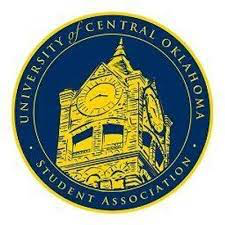    Student Association12th Meeting, Spring Session of the 26th LegislatureWill RogersApril 24, 2023, 4:00 PMCall to Order(Begins the meeting, includes opening customs and procedures)Pledge of AllegianceRoll CallThe meeting was called to order by Chairwomen Howry at 4:16 pm.Approval of the Minutes(This approves the secretary’s record keeping of the last meeting)Special Orders(Formalities or Proceedings not according to law or custom)Lauren Berry expressed how grateful she is of this position and how much this position has benefited her. Izabel Barry- Introducing positions and spoke about the roles as in committees.ElectionsChair:Izabel BarryVice Chair:Jakob CarlsonSecretary:Cooper AutryItems to be ConsideredCR22-212- Unanimous ConsentCB22-201- Unanimous ConsentCB22-202- Unanimous ConsentNew Business(New legislation to be sent to committee)Student Concerns (Open forum for any student to address concerns to the UCO Student Congress)Announcements(General Announcements)UCOSA Awards and RecognitionTomorrow at 6pm is take back the night and have a march around campus.Senator Summers- Senator Summers Unity Fest is this Thursday and engagement with the organizations.Adjournment(End of meeting, must be motioned and seconded)The meeting was adjourned at 6:12pm.